Ressort: Sicherheitstechnik | Datum: 12.08.2021 | Text und Bild unter: www.der-pressedienst.de/sicherheitstechnik/Telenot als Primus der Sicherheitsbranche ausgezeichnet„Deutschlands Beste Sicherungs- und Warngeräte“Telenot hat „Deutschlands Beste Sicherungs- und Warngeräte“. Dies ist das Ergebnis einer vom Hamburger Institut für Management- und Wirtschaftsforschung durchgeführten Studie im Auftrag von Focus und Focus Money. Die Experten haben dazu zahlreiche Bewertungen aus unterschiedlichsten Internet-Quellen ausführlich analysiert. Das Ergebnis: Kein Unternehmen der Sicherheitsbranche bekommt bessere Beurteilungen als Telenot.Der britische Schriftsteller Oscar Wilde hat es bereits vor mehr als 100 Jahren auf den Punkt gebracht: „Ich habe einen einfachen Geschmack: Ich bin immer mit dem Besten zufrieden.“ Mit dieser Ansicht ist der Schriftsteller nicht alleine. Tatsächlich orientieren sich die meisten Verbraucher bei der Produktwahl an den Top-Playern in einem Segment. Ob es nun um das Preis-Leistungs-Verhältnis, die Qualität oder den Service geht – Marken und Unternehmen, die es in diesen Kategorien in den Olymp schaffen, sind für die Verbraucher aber auch für die betreffende Branche insgesamt wichtige Orientierungspunkte. Nun gehört auch Telenot ganz offiziell zu diesem Reigen der absoluten Spitzenmarken. Denn die Magazine Focus und Focus Money haben den renommierten Hersteller elektronischer Sicherheitstechnik aus Deutschland mit dem Siegel „Deutschlands Beste Sicherungs- und Warngeräte“ ausgezeichnet.Die Prämierung ist das Ergebnis einer vom Hamburger Institut für Management- und Wirtschaftsforschung durchgeführten Studie. In deren Rahmen haben die Forscher die Kundenwertschätzung von mehr als 22.000 Unternehmen untersucht. Basis für die Daten war das sogenannte Social-Listening-Verfahren, bei dem Bewertungen verschiedenster Quellen aus dem Internet analysiert werden. Dabei hat Telenot in der Sicherheitsbranche absolute Bestnoten erhalten – und darf damit den Titel „Deutschlands Beste Sicherungs- und Warngeräte“ tragen.Für Dirk Heinrich, Leiter Qualitätsmanagement bei Telenot, untermauert die Auszeichnung die exzellenten Rückmeldungen, die das Unternehmen seit vielen Jahren von Kunden, Branchenteilnehmern sowie der Fachpresse erhält. „Ein deutlicher Indikator für unsere hohe Produktqualität ist, dass unsere Sicherheitslösungen nur sehr selten von den Kunden beanstandet werden“, so Heinrich. Für ihn ist dies unter anderem auch das Ergebnis der aufwändigen Qualitätsprüfungen, die Telenot an jedem Punkt der Fertigung durchführt. „Teilweise prüfen wir sogar mehrfach“, ergänzt Heinrich. Auch die Philosophie, dass Telenot bei nahezu allen Produkten auf Eigenentwicklungen setzt, ist Teil dieser Strategie. Durch die hohe Produktionstiefe von rund 90 Prozent hat Telenot die Kontrolle über alle Prozesse. Nur so könnten bei der Entwicklung neuer Produkte die besonderen Zulassungskriterien für Sicherheitsprodukte des VdS stets im Mittelpunkt bleiben. „Betrachtet man die gesamte Nutzungszeit einer Alarm- und Gefahrenmeldeanlage von Telenot, merkt man schnell, dass sich unsere Systeme durch ein hervorragendes Preis-Leistungs-Verhältnis auszeichnen“, bilanziert Heinrich.Auch Branchenkenner wissen um die hohe Qualtität der Sicherheitslösungen von Telenot. Beispielsweise zählt das Magazin Wirtschaftswoche das Unternehmen seit 2018 kontinuierlich zu den innovativsten Mittelständlern Deutschlands. Und die Alarmanlage compact easy wurde 2015 von den Lesern des Fachmagazins Protector zur „Besten Alarmanlage Deutschlands“ gewählt. Ein Jahr darauf erhielt sie von den Lesern das Fachmagazins elektrobörse smarthouse die Auszeichnung als „Smart-Home-Produkt des Jahres 2016“.„Das Siegel ‚Deutschlands Beste Sicherungs- und Warngeräte‘ bestätigt unseren Kurs, an jedem Punkt der Kette auf höchste Qualität zu setzen. Und das gilt nicht nur für die Produkte. Auch die Mitarbeiter der mehr als 500 Autorisierten Telenot-Stützpunkten machen keine Kompromisse, wenn es darum geht, Sicherheit und Schutz von Menschen und Sachwerten langfristig zu gewährleisten“, so Heinrich. Zusammenfassend stehe Telenot für beste Sicherheitslösungen und Qualität – angefangen von den Einzelprodukten über die anerkannten Systeme bis hin zu Planung, Montage, Inbetriebnahme und Service. 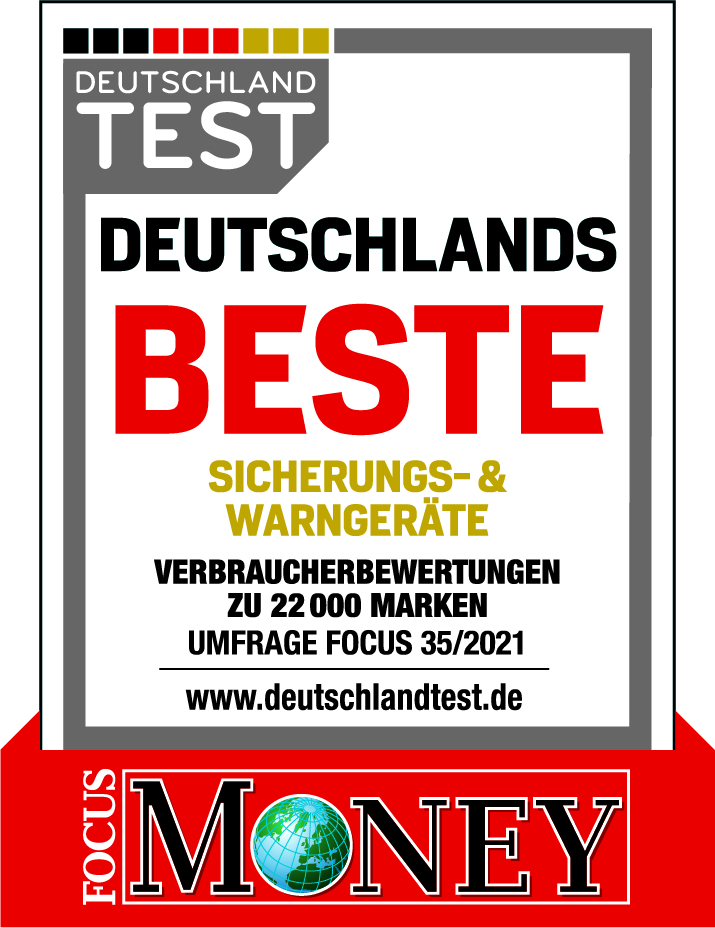 Bildtext:Erneute Bestleistung: Im Rahmen einer von Focus und Focus Money in Auftrag gegebenen Studie wurde Telenot als Marke mit „Deutschlands Besten Sicherungs- und Warngeräten“ ermittelt.(Quelle: Telenot Electronic GmbH)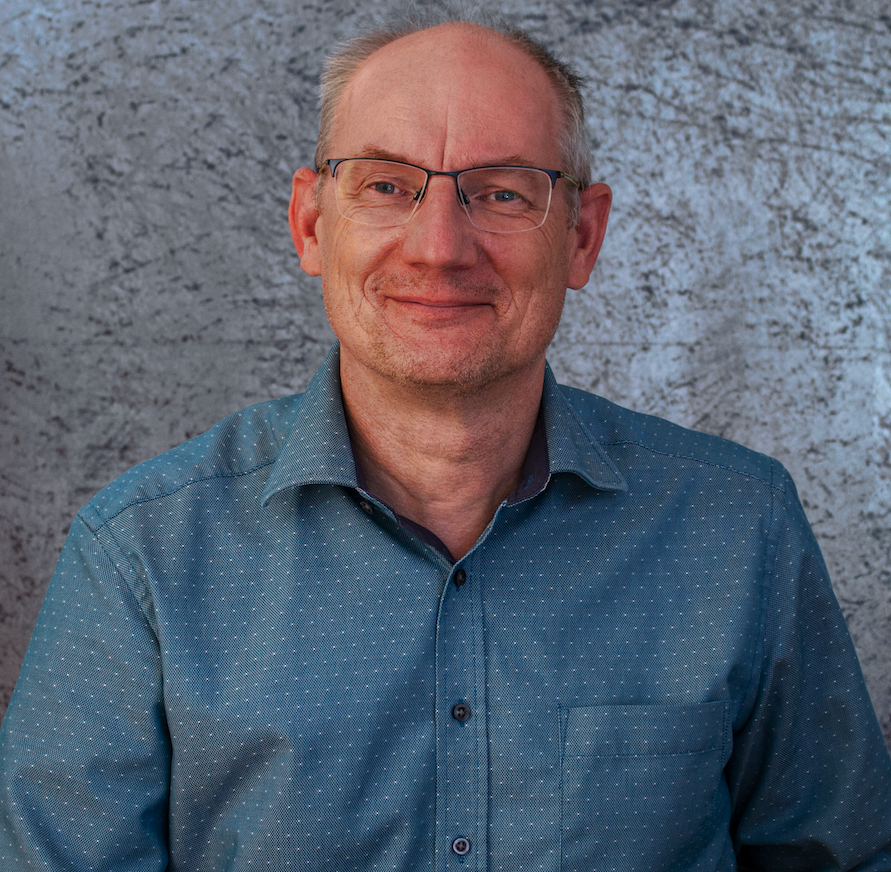 Bildtext:Für Dirk Heinrich, Leiter Qualitätsmanagement bei Telenot, kommt die Auszeichnung nicht überraschend: „Wir setzen seit jeher an jedem Punkt der Kette kompromisslos auf höchste Qualität.“(Quelle: Telenot Electronic GmbH)Über Telenot:Telenot ist ein führender deutscher Hersteller von elektronischer Sicherheitstechnik und Alarmanlagen mit Hauptsitz in Aalen, Süddeutschland. Die Produkte verfügen über Einzel- und Systemanerkennung der VdS Schadenverhütung, des VSÖ Verbandes der Sicherheitsunternehmen Österreich und des SES Verbandes Schweizer Errichter von Sicherheitsanlagen. VdS, VSÖ und SES sind offizielle Organe für die Prüfung und Anerkennung von Sicherheitsprodukten. Damit garantiert Telenot verbriefte Sicherheit in Deutschland, Österreich, der Schweiz und zahlreichen weiteren europäischen Ländern. Mehr als 500 zertifizierte Fachbetriebe – die Autorisierten Telenot-Stützpunkte – bilden das größte Netzwerk für Sicherheit mit Brief und Siegel. Mit über 4.800 Technikern und Servicefachkräften stellen sie die Planung, Montage, Inbetriebnahme und den Service rund um zuverlässige und anerkannte Telenot-Alarmanlagen vor Ort sicher. Sicherheitslösungen von Telenot finden sich in Privathaushalten, kleinen und mittleren Unternehmen, im Einzelhandel, der Industrie und der öffentlichen Hand.www.telenot.deBeachten Sie bitte, dass die Veröffentlichung der Bilder nur unter Angabe der Fotoquelle zulässig ist. Zudem ist aus rechtlichen Gründen eine Nutzung der Bilddaten nur in Verbindung mit dem entsprechenden Pressetext gestattet. Die Bilder dürfen nicht für andere Zwecke verwendet werden. Diese sind urheberrechtlich durch die Telenot Electronic GmbH mit Stammsitz in Aalen/Württ. (Deutschland) geschützt. Zuwiderhandlungen werden zur Anzeige gebracht.